                                                                  ПРОЄКТ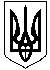 НОВОСАНЖАРСЬКА СЕЛИЩНА РАДАНОВОСАНЖАРСЬКОГО РАЙОНУ ПОЛТАВСЬКОЇ ОБЛАСТІ( тридцять четверта сесія селищної ради сьомого скликання)РІШЕННЯ27 травня 2020  року               смт Нові Санжари                                       №  Про затвердження графіку роботи  відділу Центр надання адміністративних послуг виконавчого комітету Новосанжарської селищної ради 	Відповідно до статей 25, 26 Закону України «Про місцеве самоврядування в Україні,  статті 12 Закону України «Про адміністративні послуги», з метою покращення надання адміністративних послу мешканцям громади та іншим мешканцям Новосанжарського району, селищна рада   ВИРІШИЛА:	1. Затвердити  графік роботи відділу Центр надання адміністративних послуг виконавчого комітету Новосанжарської селищної ради (додається).	2. Контроль за виконанням цього рішення покласти на постійну депутатську комісію селищної ради з питань прав людини, депутатської діяльності та етики, законності та правопорядку, розвитку місцевого самоврядування.Селищний голова                                                                            І. О. Коба ЗАТВЕРДЖЕНОРішення тридцять четвертої сесіїНовосанжарської селищної радисьомого скликання від 27 травня 2020 року №Графік роботивідділу Центр надання адміністративних послуг виконавчого комітету Новосанжарської селищної радиСекретар селищної ради 							О.О. ВовкДНІ ПРИЙОМУГОДИНИ ПРИЙОМУПонеділок З 09.00 - до 18.00ВівторокЗ 08.00 - до 20.00СередаЗ 09.00 - до 18.00ЧетверЗ 09.00 - до 18.00П’ятницяЗ 09.00 - до 17.00Субота, З 09.00 - до 18.00НеділяВихідний деньБез перерви на обідБез перерви на обід